Обучающая беседа: «Самостоятельная постановка медицинских банок в домашних условиях».Вакуумная терапия – это вид медицинского воздействия на организм человека, который используется с древнейших времен для возникновения лечебного эффекта.Банки представляют собой круглые стеклянные сосуды с утолщённым краем ёмкостью 30-70 мл. Банки являются одним из средств местного воздействия на крово- и лимфообращение, вызывая местное и рефлекторное расширение кровеносных и  лимфатических сосудов, они оказывают рассасывающее, противовоспалительное и болеутоляющее действие. В течение первого часа после применения банок отмечаются некоторые изменения в составе крови, снижение артериального давления и замедление пульса. Это не опасно! По окраске пятен после процедуры можно сказать, насколько далеко зашла болезнь, насколько высока интоксикация.Показания к применению медицинских банок:воспалительные заболевания бронхов, лёгких, плевры в стадии разрешения (выздоровления)застойные явления в лёгких (без повышения температуры тела)воспалительные заболевания мышц и нервных стволовголовная больмежреберные невралгии, радикулиты, острые и хронические миозитыумеренное повышении артериального давления Противопоказания к применению медицинских банок:воспалительные заболевания бронхов, лёгких, плевры в начале заболеваниявоспалительные заболевания кожи там, где хотите поставить банкуобщее истощениетуберкулёз лёгких в любом вариантеновообразование в грудной клеткезаболевания сердца и сосудов: острые воспалительные процессы в миокарде, эндокарде, перикарде, инфаркт миокарда в остром периоде, ишемическая болезнь сердца, гипертония 3-4 степенипороки сердцатемпература тела выше 38,0Места приложения вакуумных банокпередняя поверхность груди, кроме области грудины, сердца и молочных желёзспина, исключая область позвоночникапоясница, исключая область позвоночниказадние поверхности бёдер, вдоль седалищного нерваИнструкция применения медицинских стеклянных банок:Для постановки банок понадобится:промытые и вытертые насухо банкикрем или вазелинфлакон с горючей жидкостью (спирт, одеколон)пинцет или вязальная спицаватаспичкиПорядок процедуры постановки банок: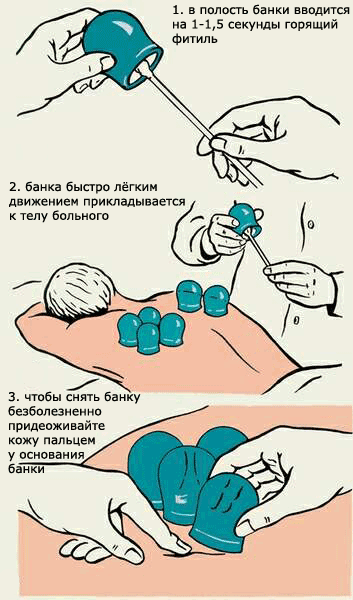 больной ложится в постель, обнажив соответствующую часть тела. Кожа на месте приложения банок должна быть чистой, без волос.крем или вазелин наносится тонким слоем и хорошо втирается в кожу.ставите поднос со всеми необходимыми для процедуры предметами рядом с кроватью.пинцет с ватой окунаете в спирт, хорошо отжимаете и поджигаете.в левую руку (если Вы правша) берёте 1-2 банки и, наклонившись над больным быстрым движением, делаете круговое движение горящей на пинцете ватой внутри банки. Пламя сжигает кислород и создаёт вакуум. Для создания вакуума достаточно 1-2 секунд пребывания пламени внутри банки.быстро прикладываете банку к телу.закрываете больного теплым полотенцем и оставляете на 5 минут.через день процедуру повторяете, увеличивая её продолжительность до 10 минут.Осложнения при применении медицинских банокобразование ожогов на коже больного при длительном перегревании банки над огнём или стекании горящей жидкости с ватыпри длительном нахождении банок на коже образуются пузыри, наполненные розовой жидкостью. Их необходимо беречь от механического травмирования одеждой. Смазывать пузыри надо раз в сутки розовым раствором марганцовки для подсушивания или спиртом.Будникова Ксения, 209 группа, 2020 год